2.1 Результативность участия обучающихся в мероприятиях различных уровней (олимпиады, конкурсы, конференции и др.) по преподаваемому предмету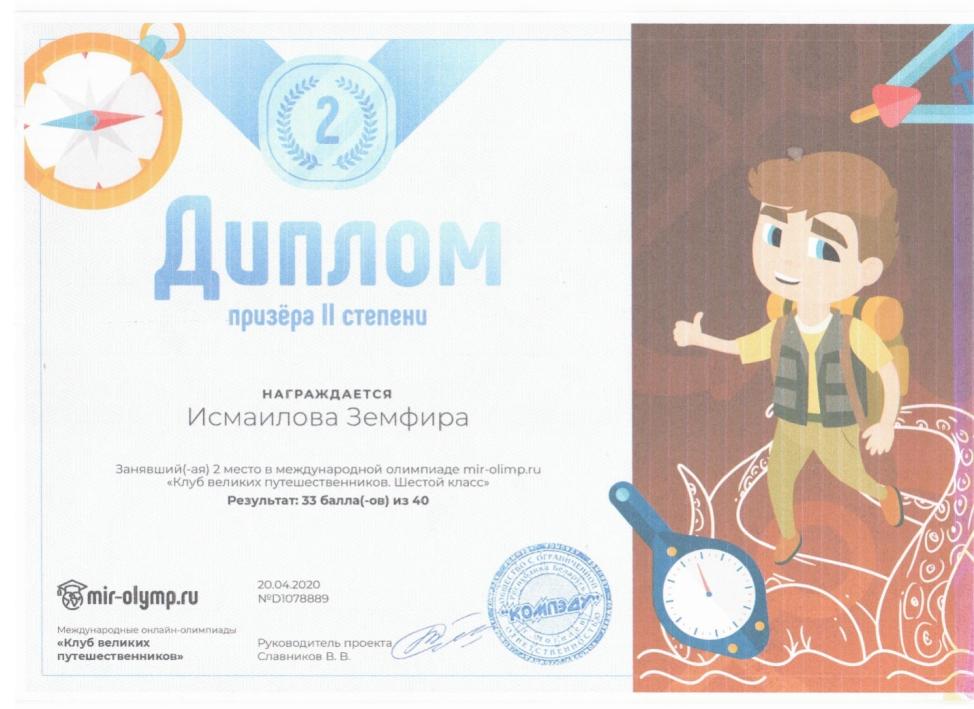 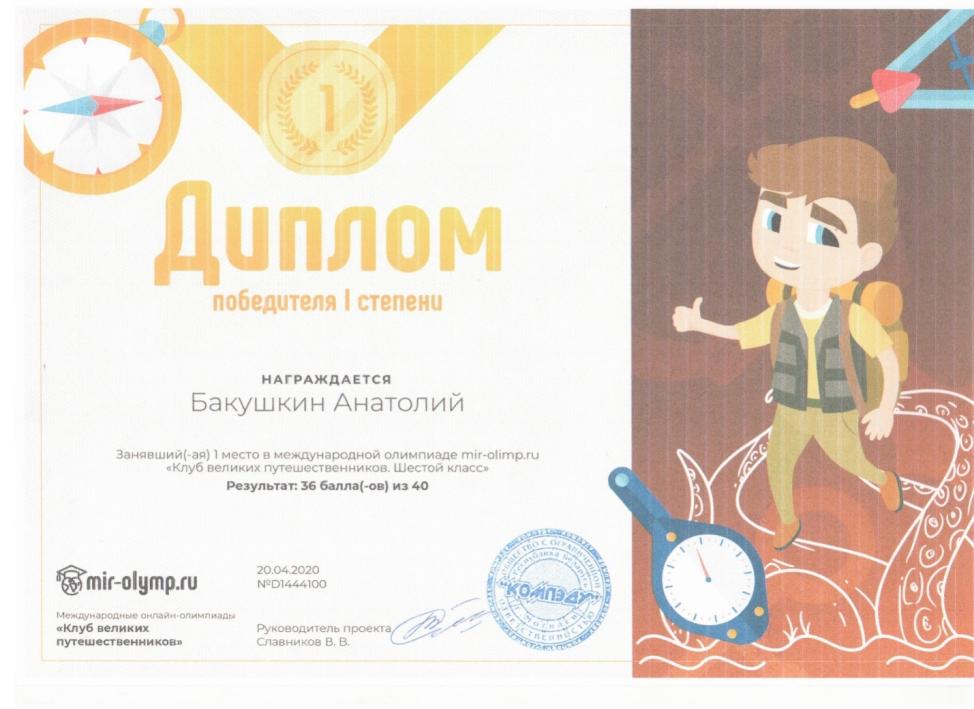 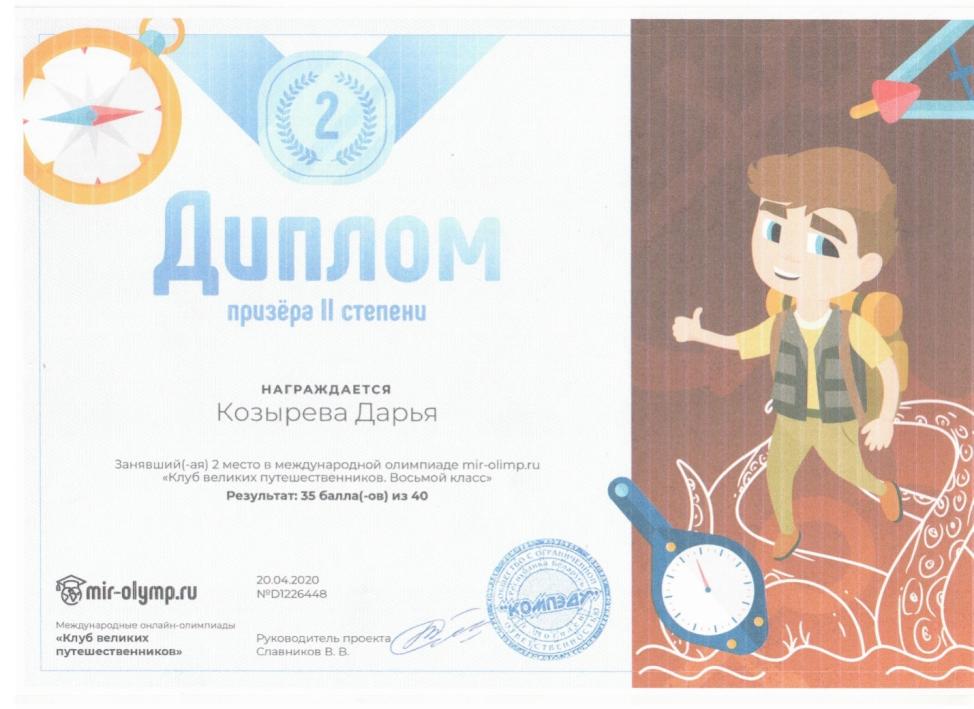 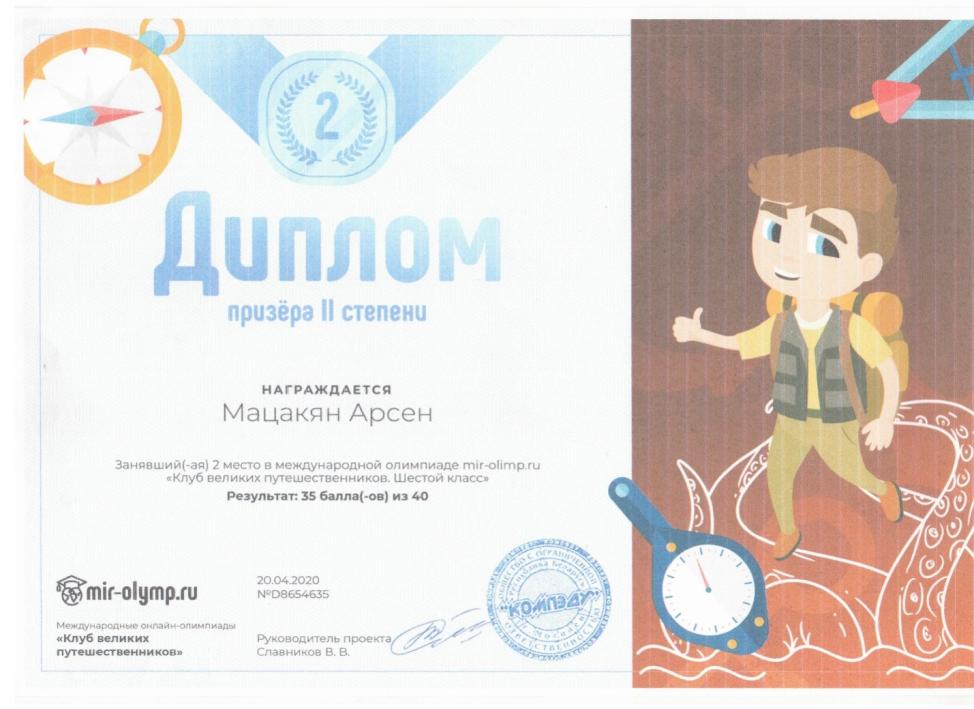 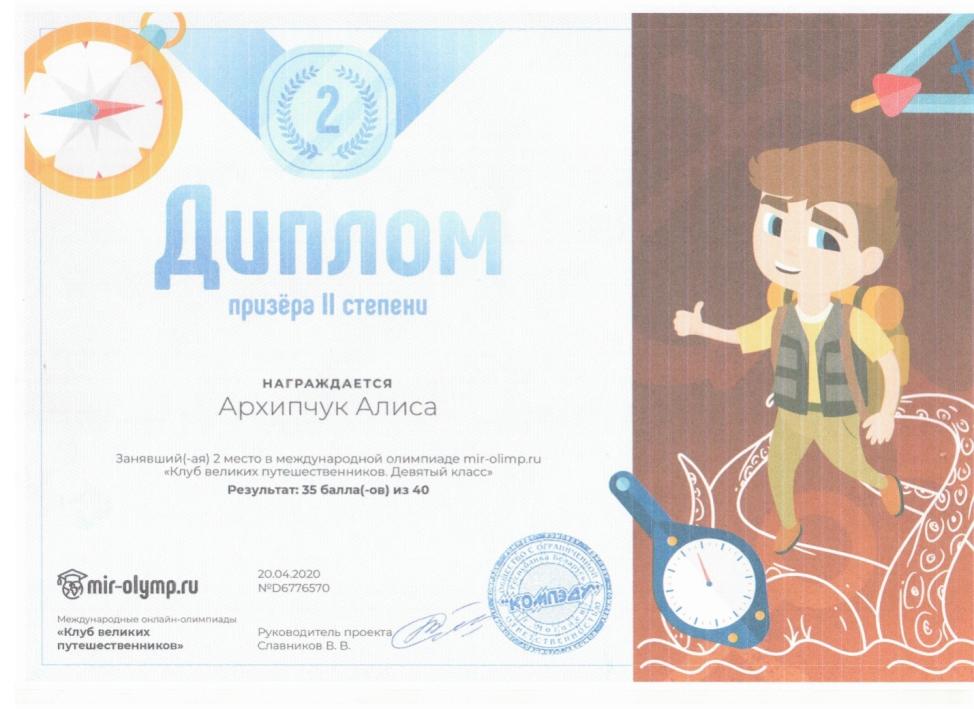 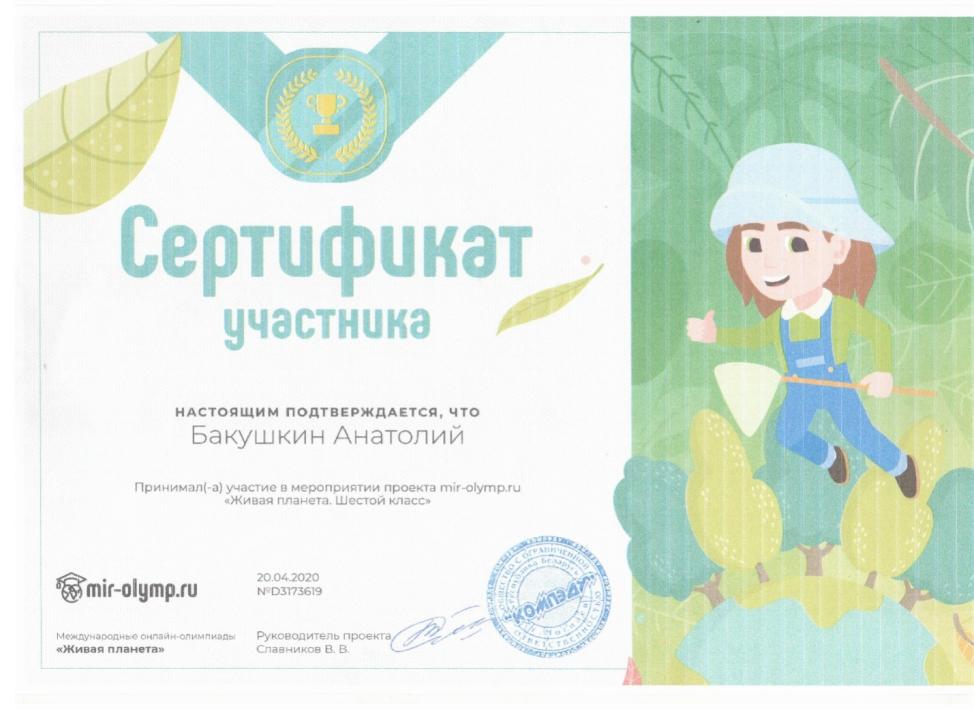 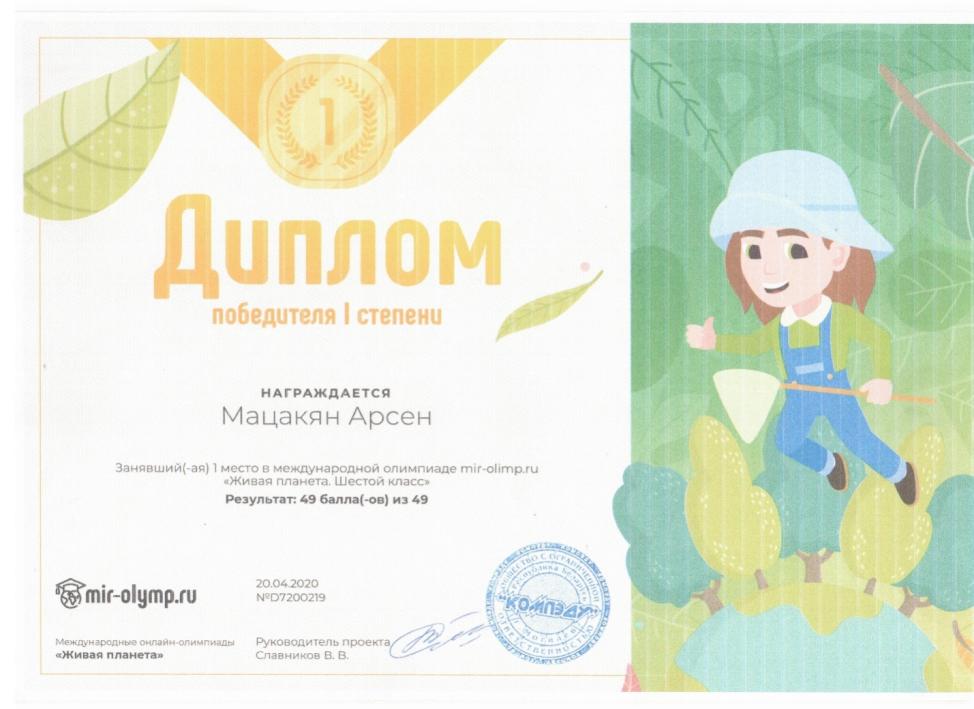 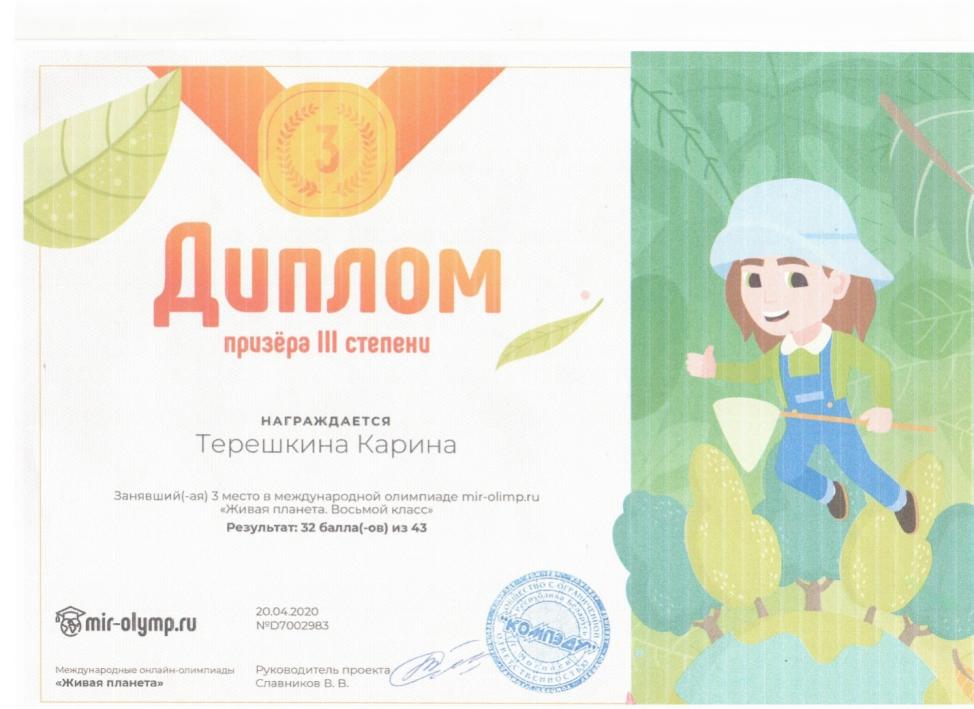 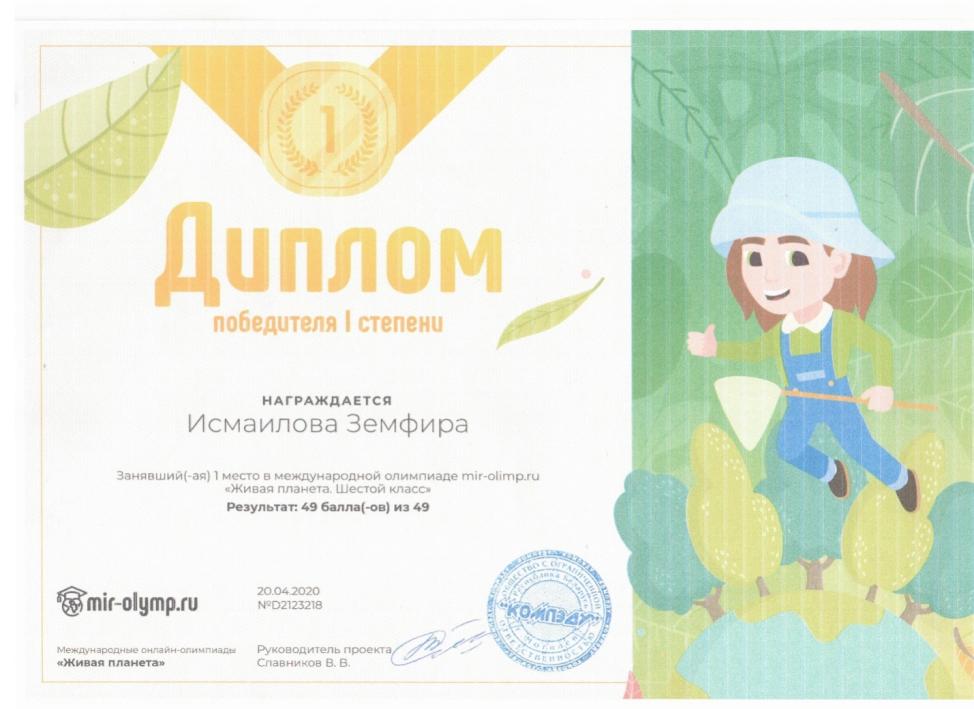 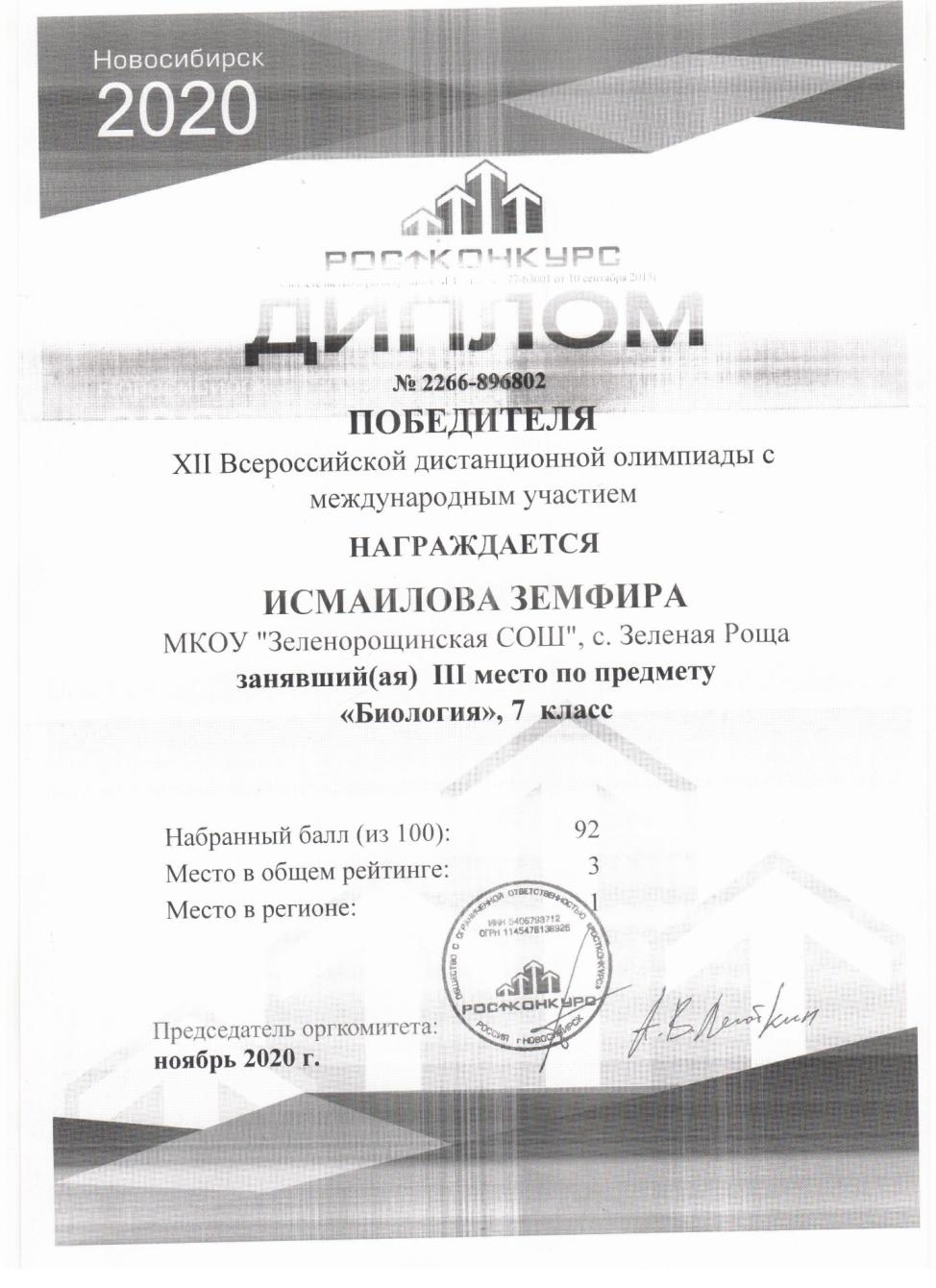 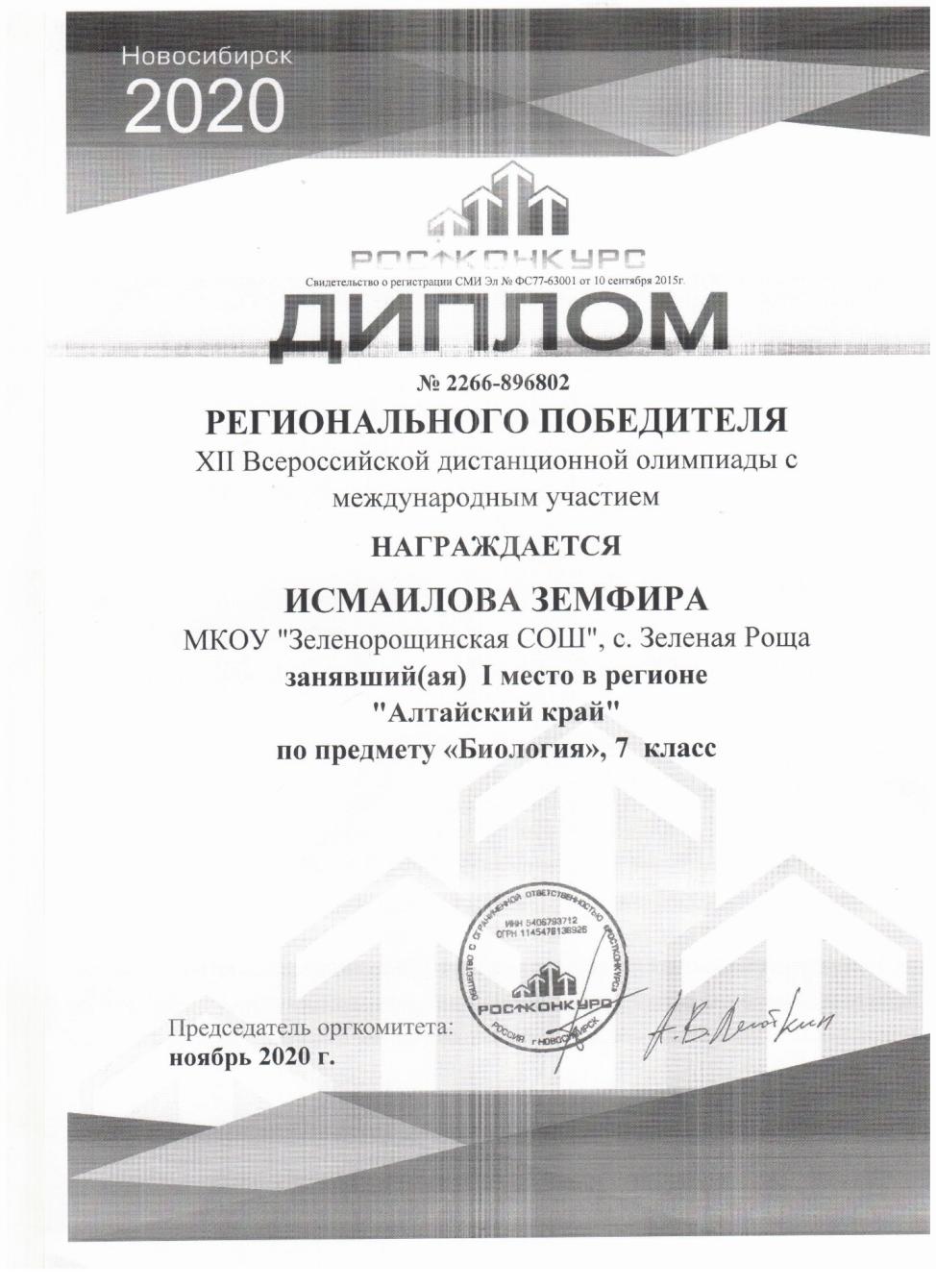 3.1. Совершенствование методов обучения и воспитания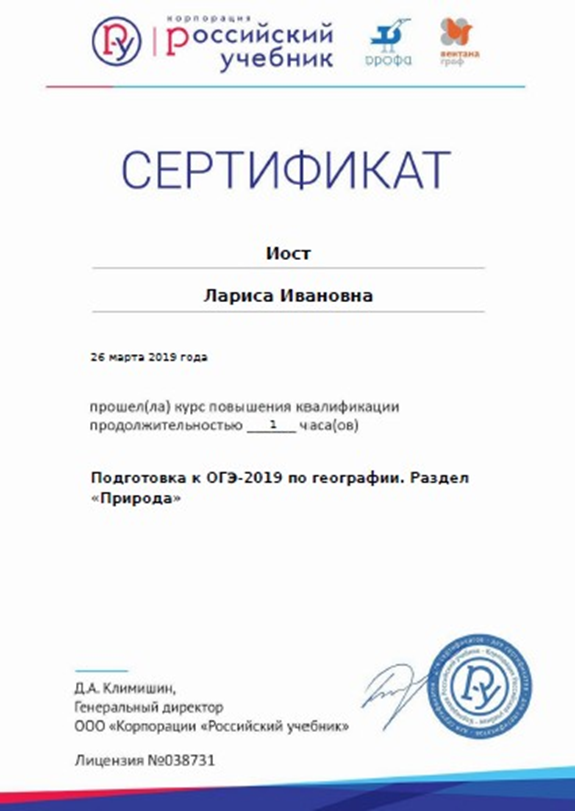 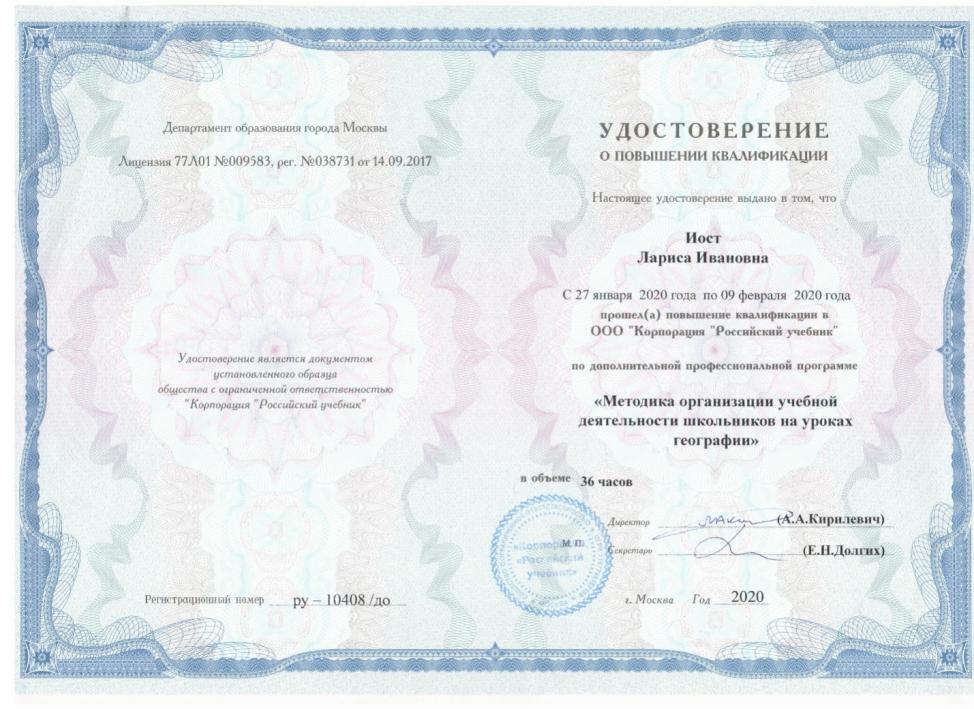 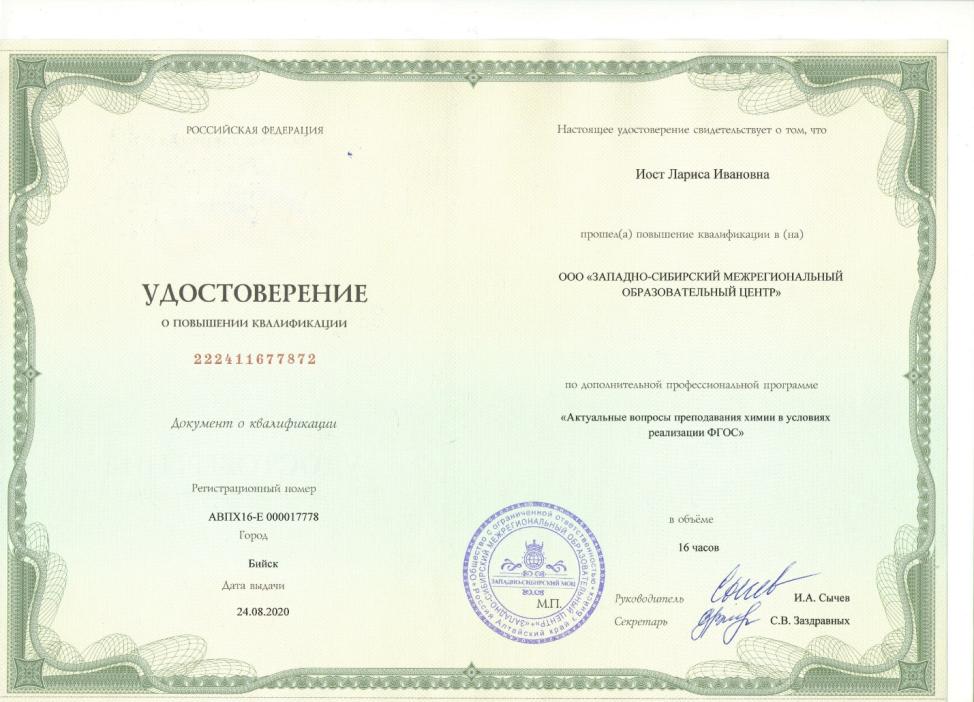 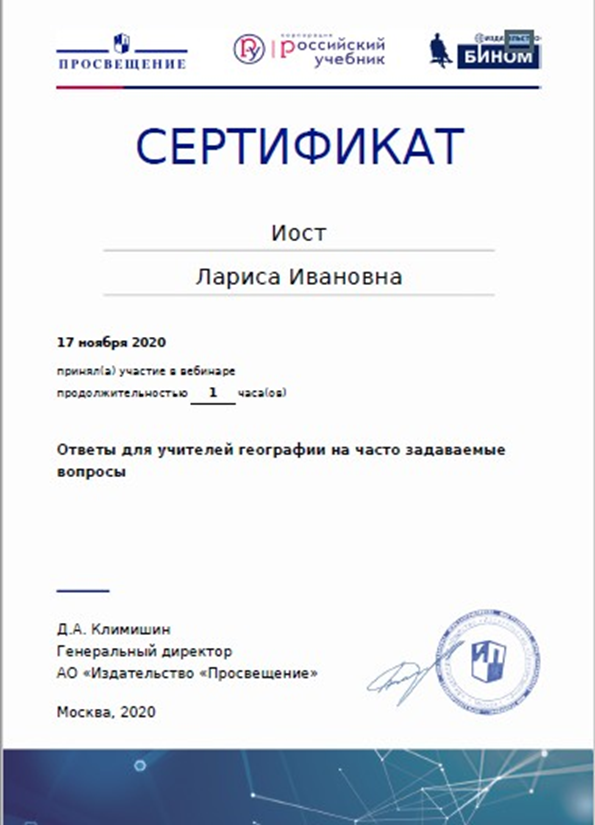 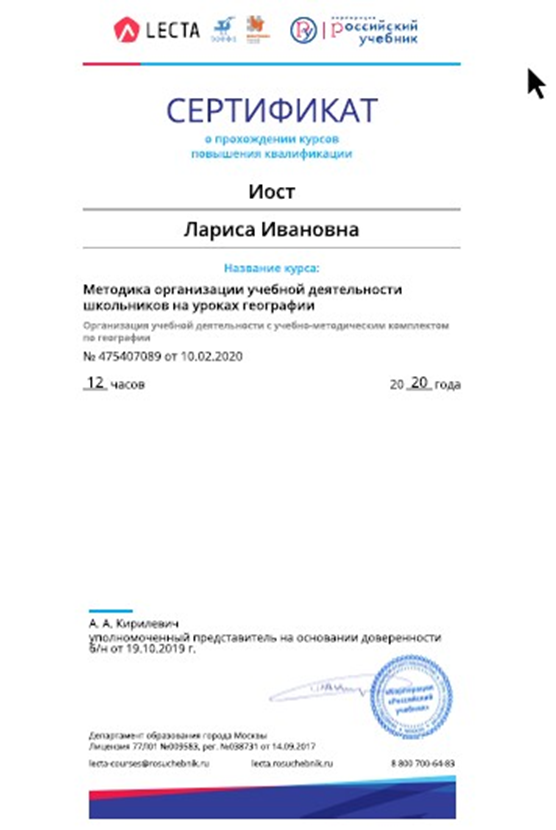 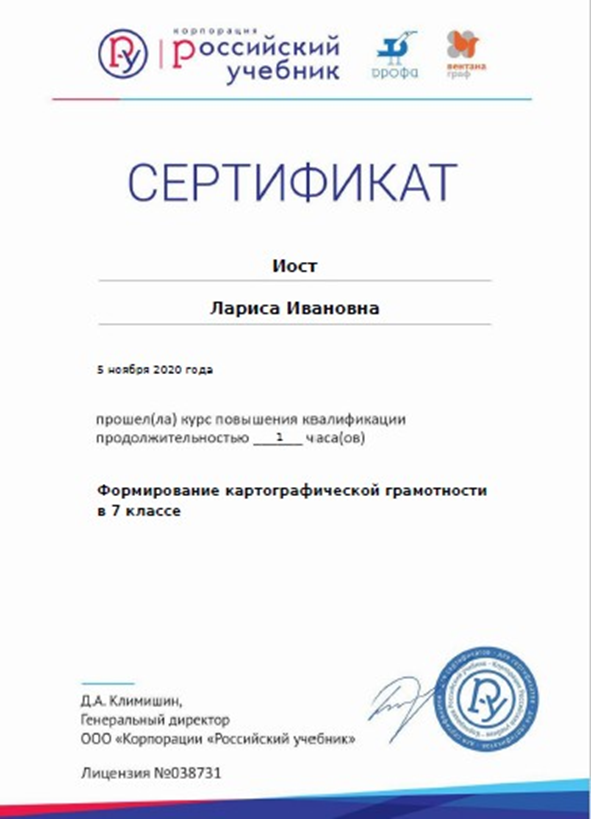 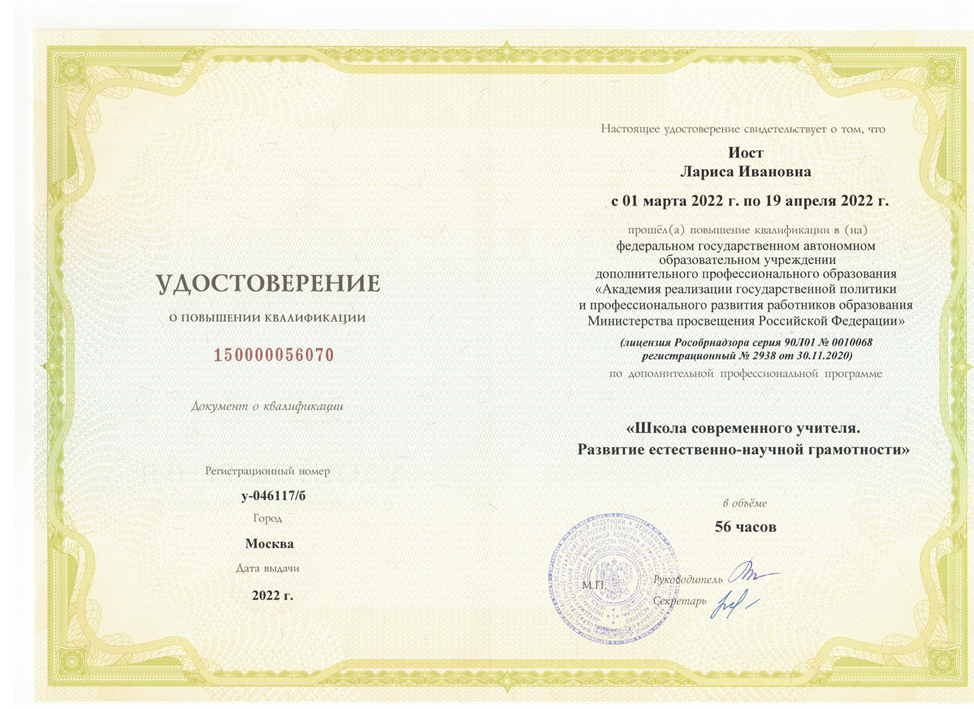 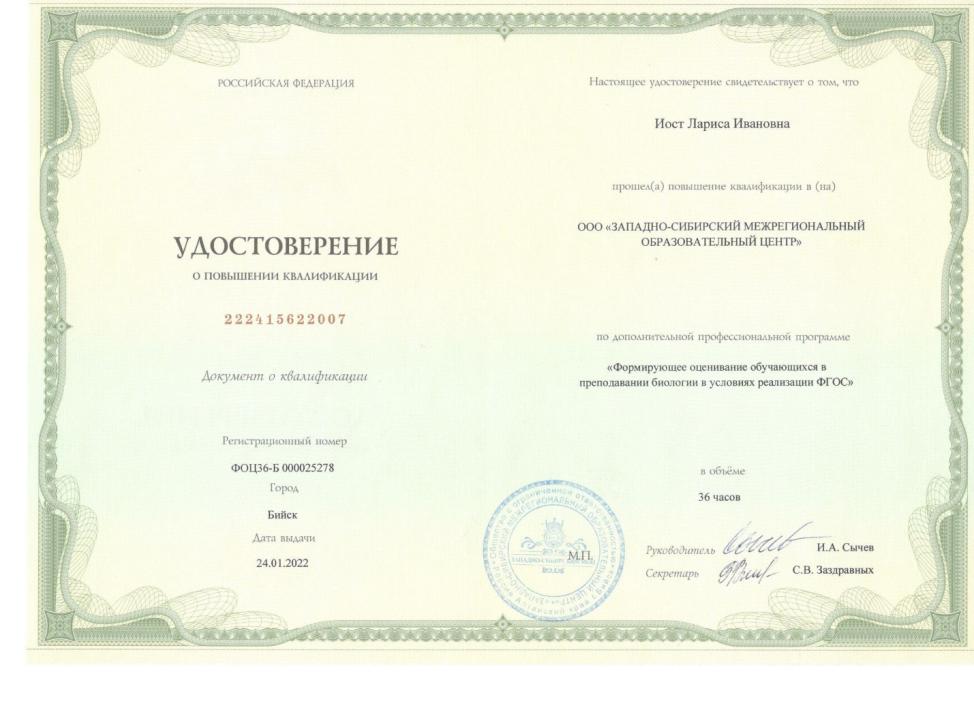 3.2. Транслирование в педагогических коллективах опыта практических результатов профессиональной деятельности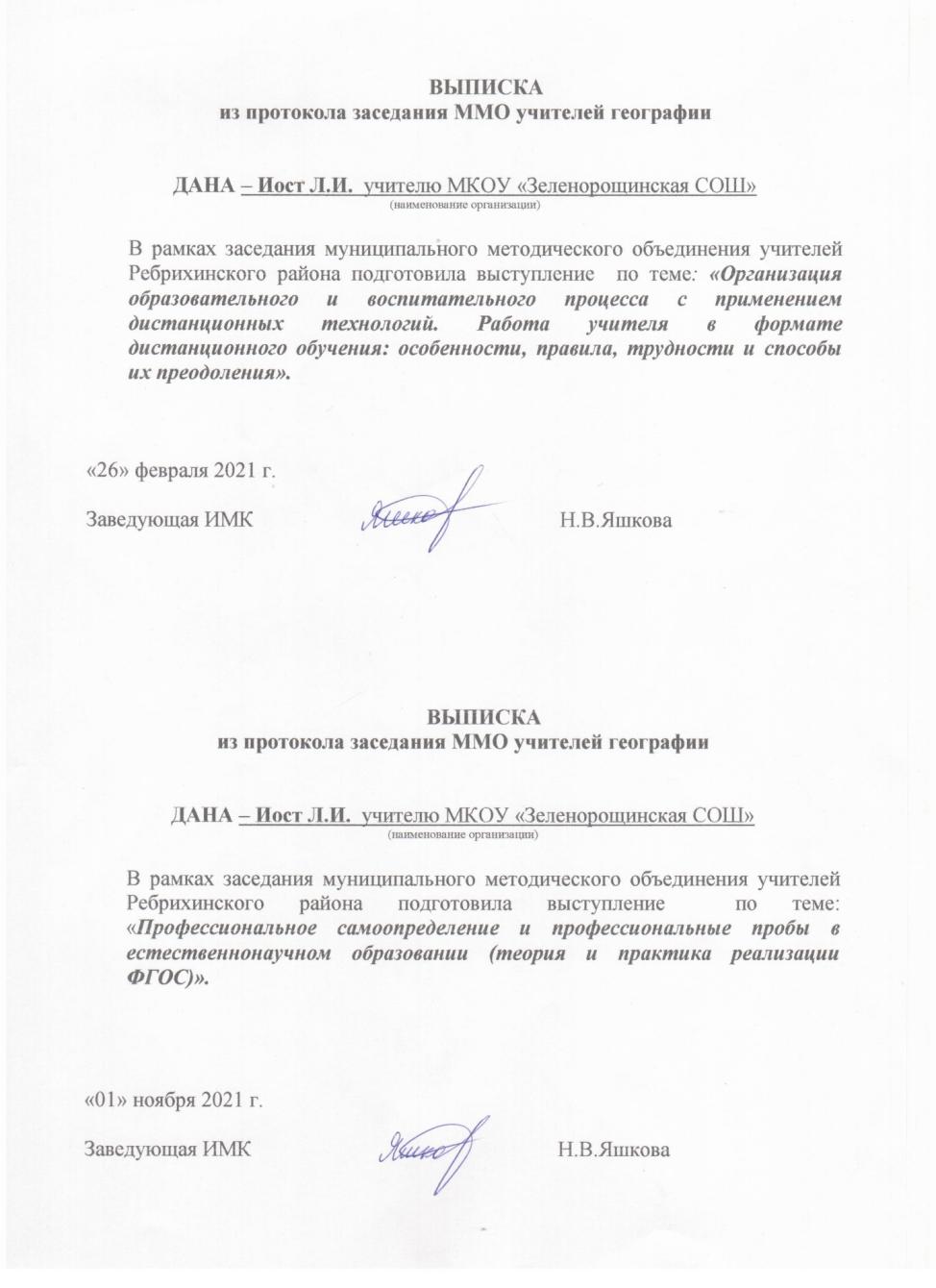 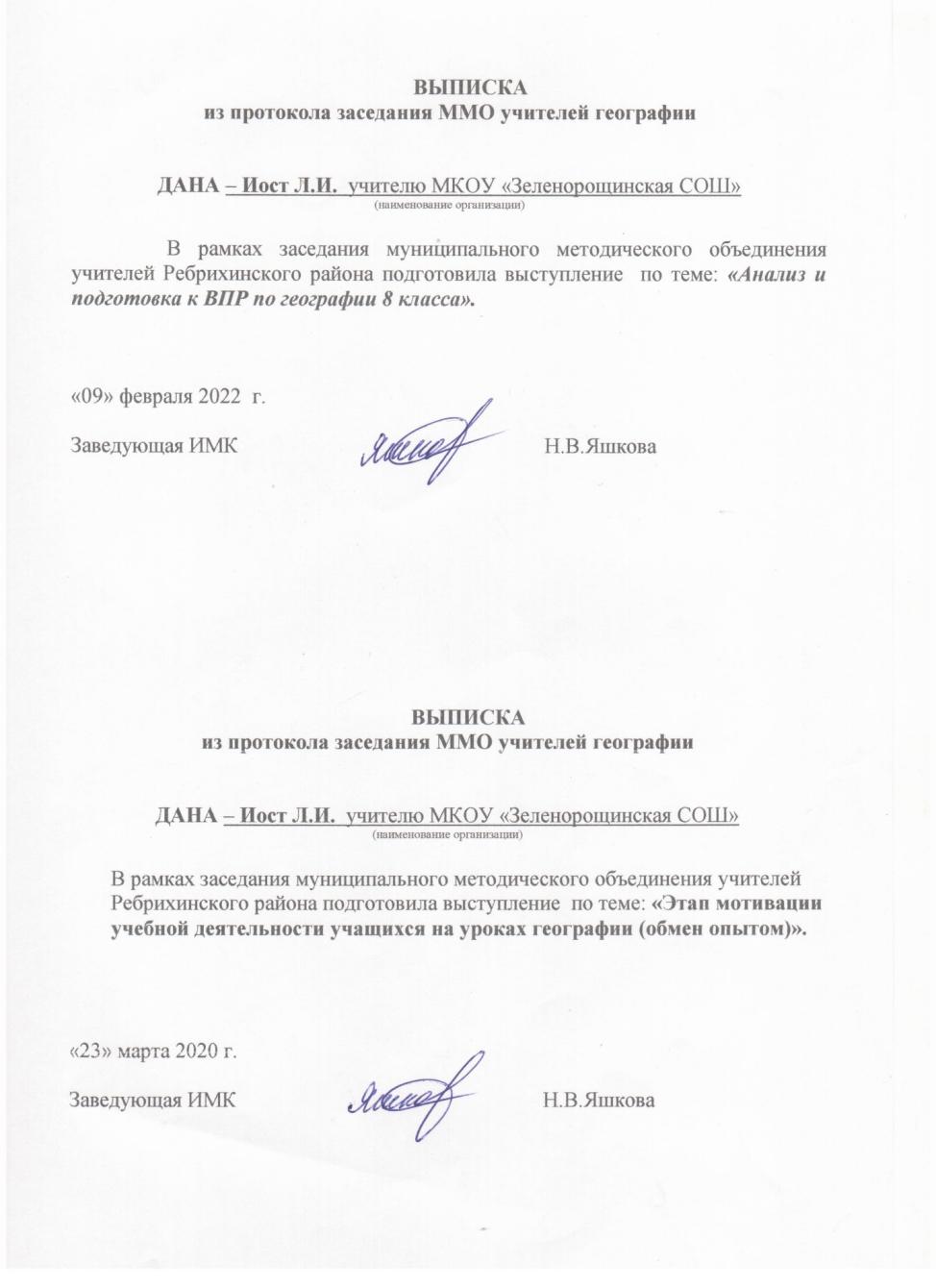 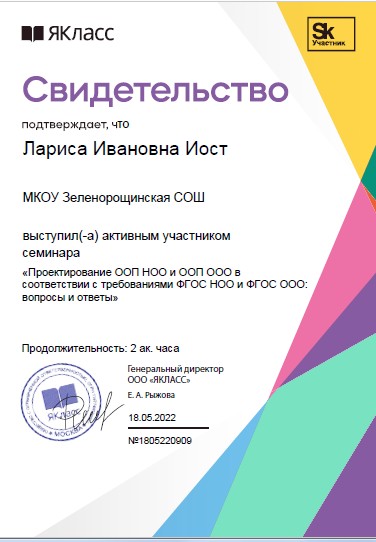 4.1. Участие в работе методических объединений, профессиональных сообществ педагогических работников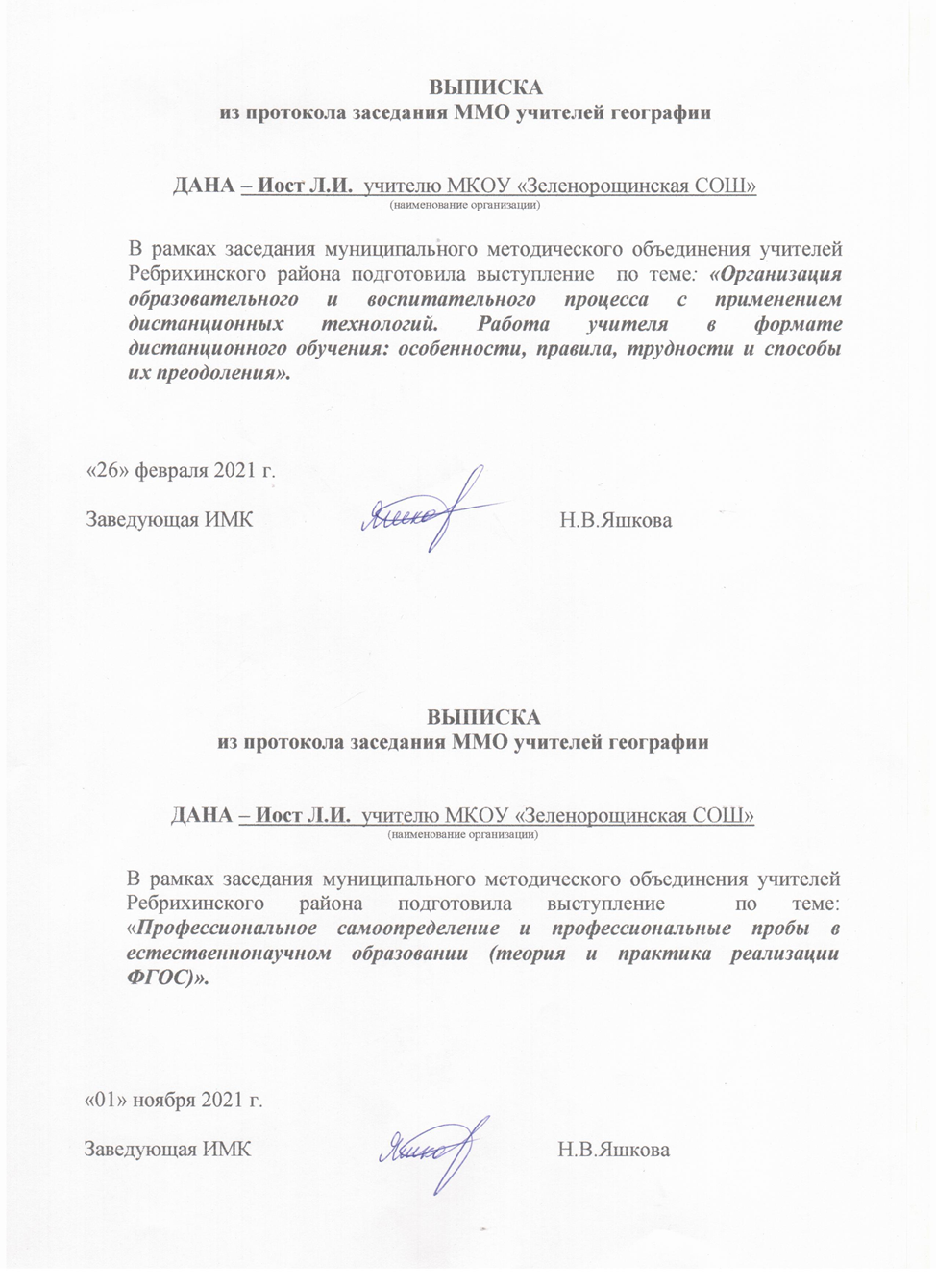 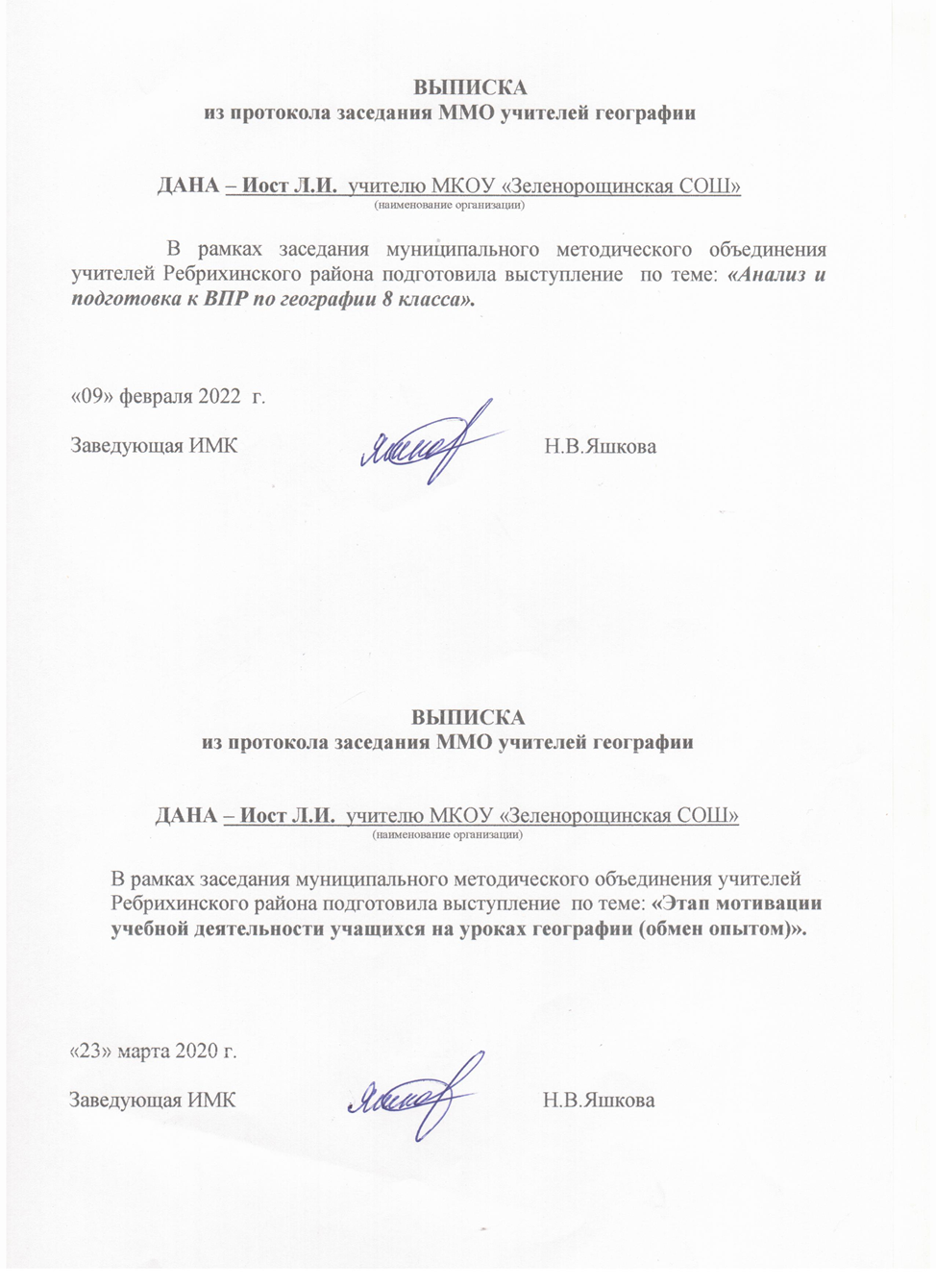 4.4. Участие в конкурсах профессионального мастерства в сфере образования по направлению деятельности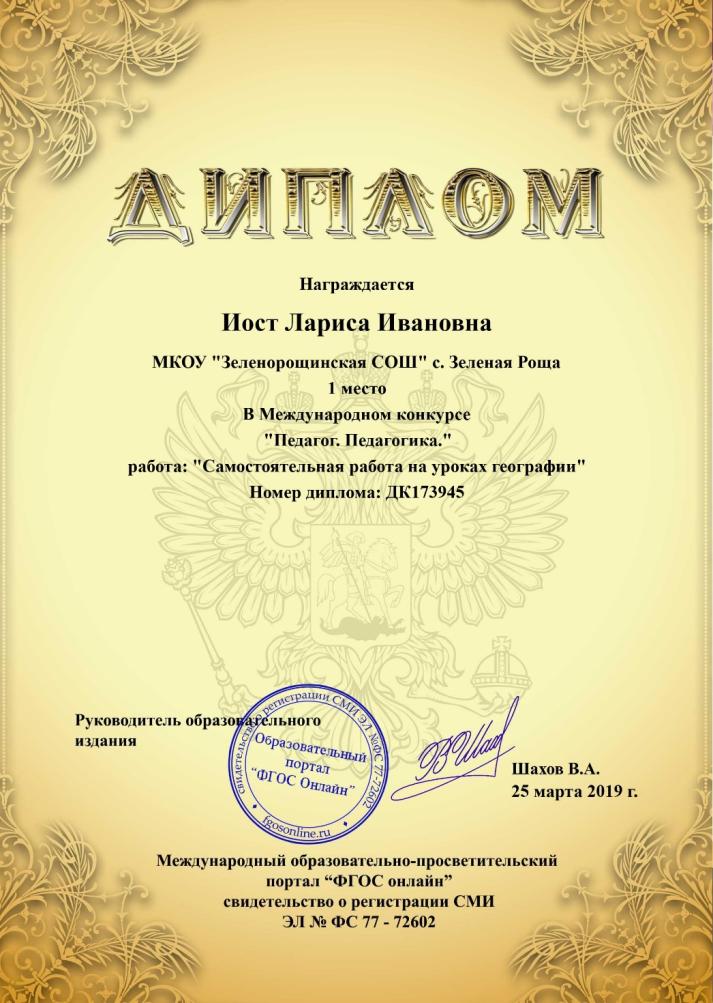 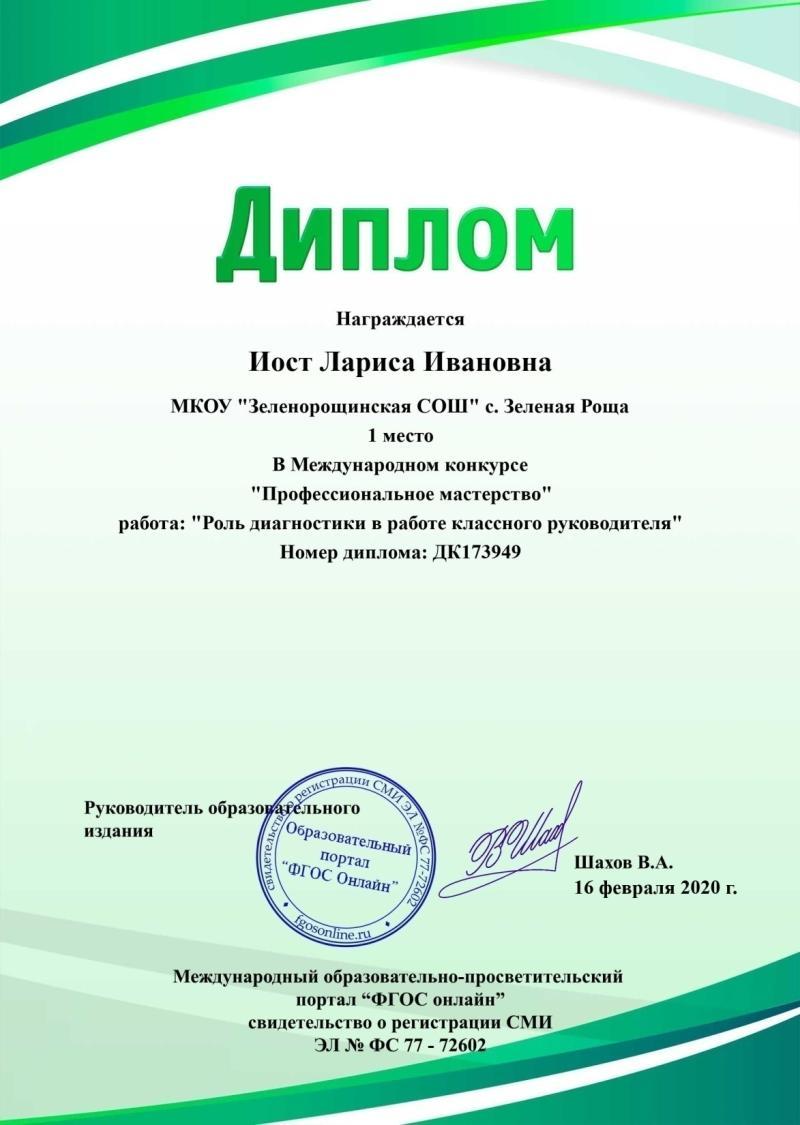 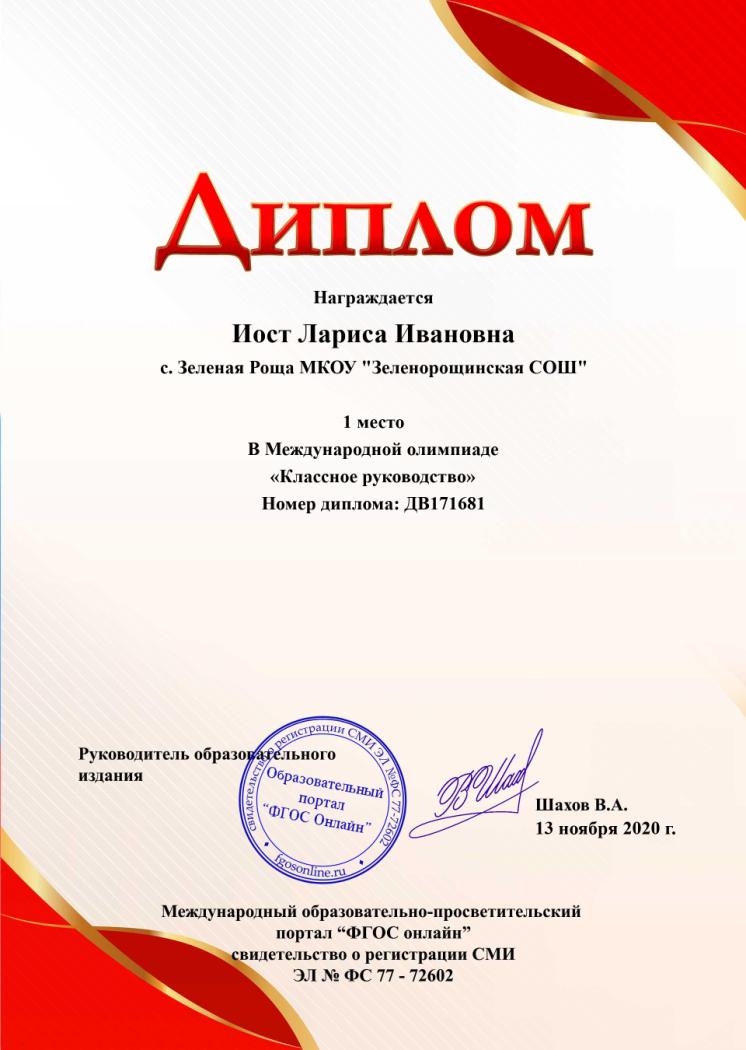 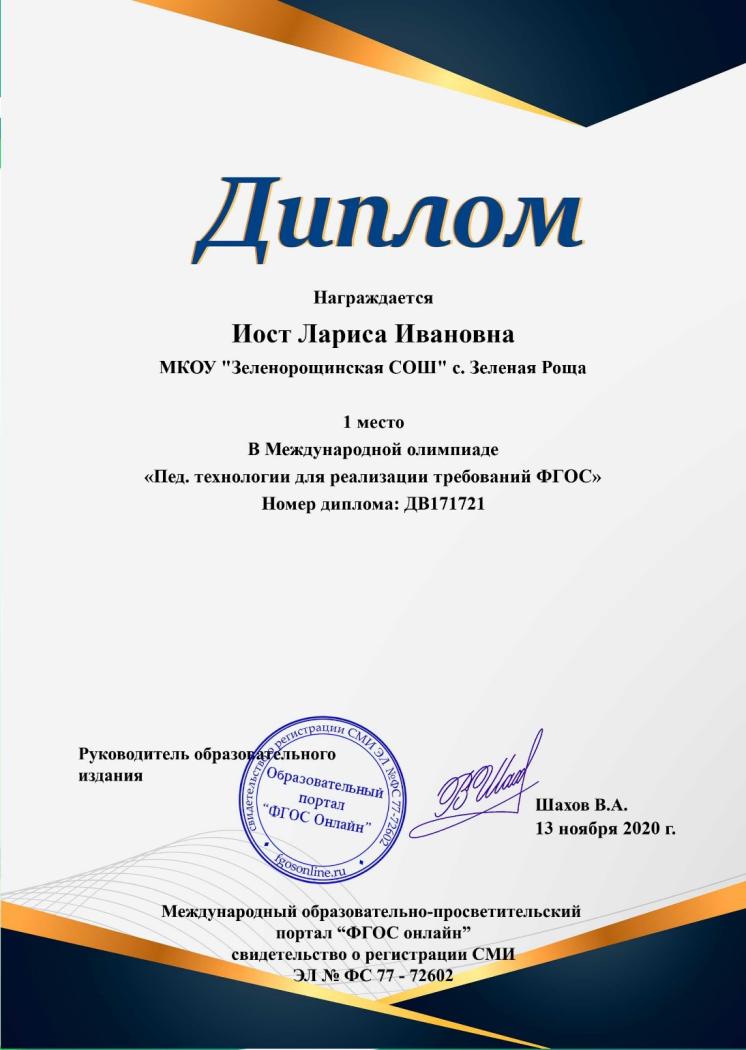 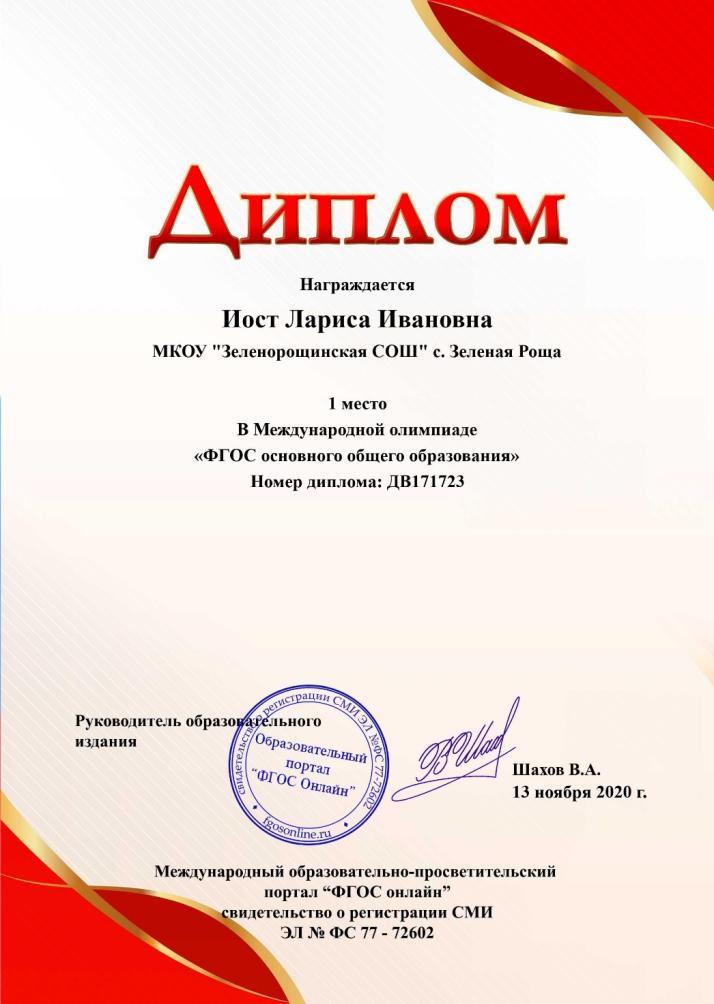 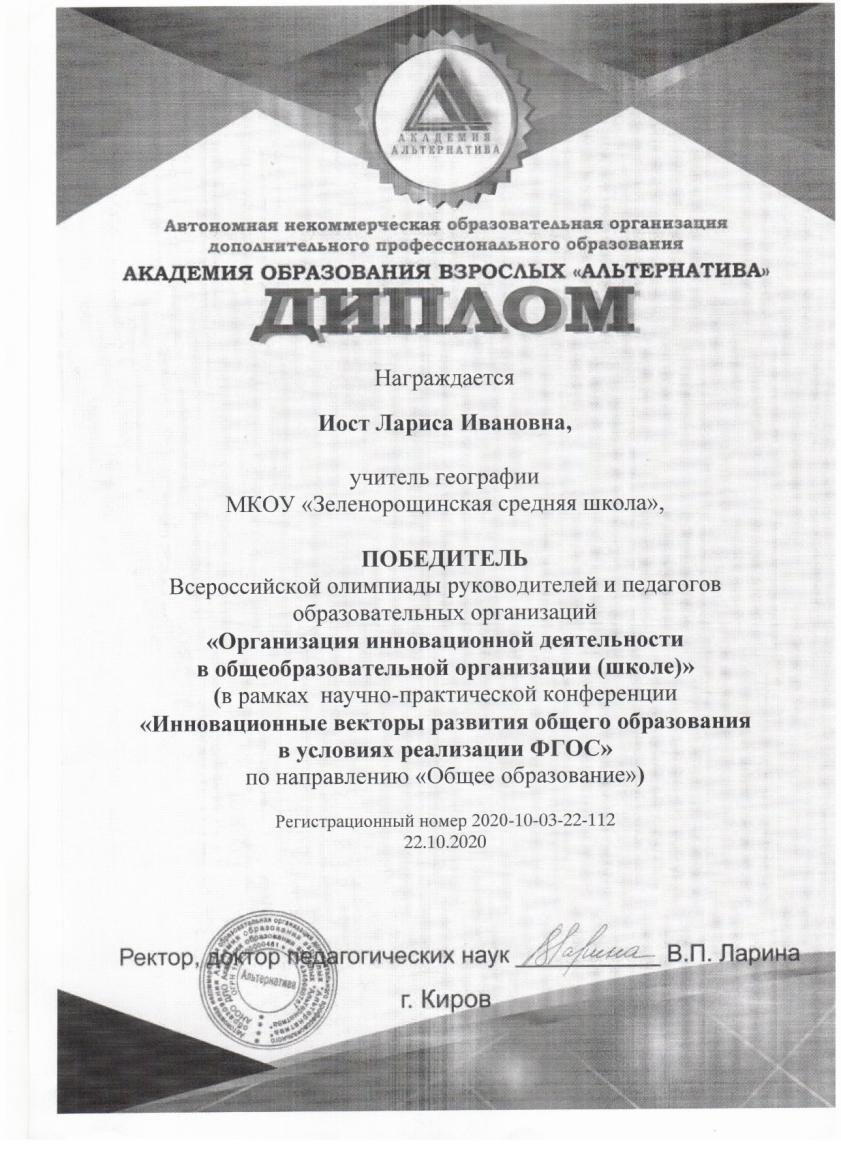 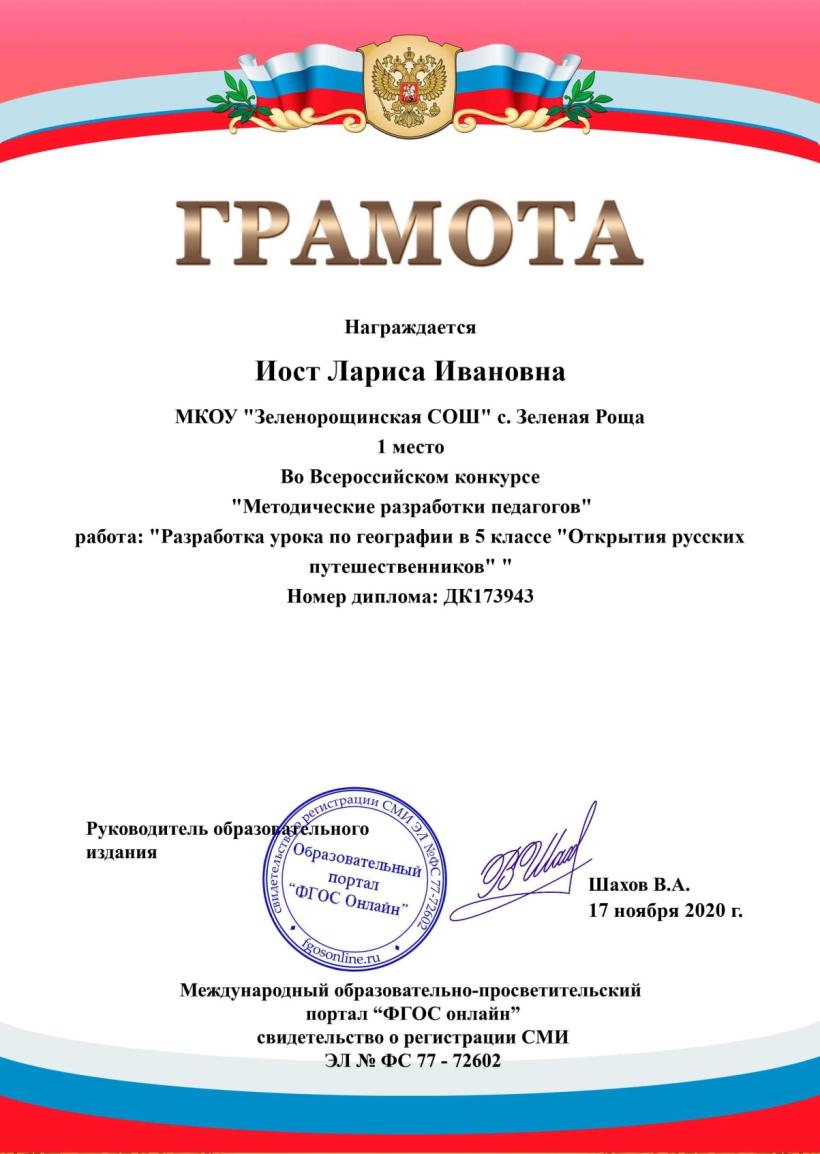 